REPUBLIQUE DU BENIN******************MINISTERE DU PLAN ET DU DEVELOPPEMENT****************INSTITUT NATIONAL DE LA STATISTIQUE ET DE L’ANALYSE ECONOMIQUE---------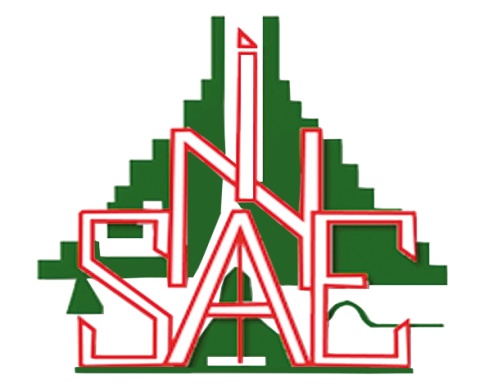 5ème Edition de l’Enquête Démographique et de SantéLokossa, du 13 au 18 Novembre 2018SOMMAIREIntroduction	31.	Cérémonie d’ouverture	32.	Déroulement de l’atelier	42.1.	Première phase des travaux : les communications	42.1.1.	Présentation des résultats préliminaires de l’EDSB-V	42.1.2.	Présentation du nouveau format des rapports EDS	42.1.3.	Présentation sur les statistiques dans le rapport final de l’EDS	52.1.4.	Présentation sur l’histoire des données	52.1.5.	Présentation sur le choix des graphiques	52.1.6.	Présentation de la plateforme « STATCOMPILER »	62.2.	Deuxième phase : travaux en groupe et rédaction des chapitres	62.3.	Troisième phase de l’atelier : relecture par les pairs des chapitres.	73.	Clôture de l’atelier	7IntroductionLa salle de conférence de l’hôtel La Madeleine de Lokossa, a servi de cadre du 13 au 18 novembre 2018, à l’organisation de l’atelier d’analyse thématique des résultats de la Cinquième édition de l’Enquête Démographique et de Santé du Bénin (EDSB-V). Cet atelier, qui a bénéficié de l’appui technique et financier de la Banque Mondiale à travers le Secrétariat Permanent du Conseil National de l’Alimentation (SP-CAN) a réuni une trentaine de participants constitués des cadres de l’Institut National de la Statistique et de l’Analyse Economique (INSAE), des experts de l’ICF International, des représentants des Partenaires Techniques et Financiers, des Représentants des Ministères sectoriels et des personnes ressources invitées par l’INSAE pour la circonstance. La liste des participants est jointe en annexe 1 du présent rapport.L’objectif de l’atelier est d’analyser les données de la cinquième édition de l’Enquête Démographique et de Santé du Bénin (EDSB-V) réalisée en 2017-2018 et d’en produire le rapport. De manière spécifique, il s’agit de :procéder à la rédaction des différents chapitres en commentant les principaux indicateurs qui figurent dans chaque tableau ;faire la demande de tableaux d’indicateurs supplémentaires si nécessaire ;réaliser des graphiques si nécessaire.Pour mener à bien ces travaux, un présidium de quatre membres a été mis en place :Présidente : Mme ZOUNON Mêmounath ;Rapporteur 1 : M. YOVOGA Renaud ;Rapporteur 2 : M. KOUCHORO Georges ;Secrétaire : Mme HOUEHA Jeannine.Cérémonie d’ouvertureL’atelier a démarré par les mots de bienvenue du Directeur des Etudes Démographiques par intérim qui a précisé le contexte et les objectifs de l’atelier ainsi que les attentes de l’INSAE vis-à-vis des sectoriels, des personnes ressources invitées et de tous les participants en général. A sa suite, la Représentante de la Représentante de l’Agence des Etats Unis pour le Développement International (USAID), après avoir salué les participants, a exhorté les uns et les autres à donner le meilleur d’eux même pour la réussite de l’atelier. L’ouverture officielle des travaux a été faite par la Directrice Générale Adjointe de l’INSAE, Madame   Armelle AHAMIDE. Après avoir souhaité la bienvenue aux participants, elle a rappelé à son tour les objectifs de l’atelier d’analyse des données de la cinquième édition de l’Enquête Démographique et de Santé au Bénin et a remercié les différents partenaires pour leur soutien à la réussite de l’opération. Elle a précisé que le protocole de la collecte et de l’analyse des données biométriques a reçu l’approbation des comités d’éthiques du Bénin et de l’ICF International. Elle a profité de l’occasion pour féliciter le personnel de terrain pour la réussite de la phase de collecte des données. Elle a mis l’accent sur le caractère technique dudit atelier et a invité les participants à la concentration et à l’assiduité aux travaux. Par ailleurs, elle a salué l’appui de l’USAID, de ICF International, de l’UNICEF, de la Banque Mondiale, des Ministères sectoriels et des structures étatiques, des personnes ressources invitées pour la circonstance ainsi que le dévouement et l’engagement des cadres de l’INSAE qui n’ont ménagé aucun effort pour la tenue de cet atelier. La Directrice Générale Adjointe a fini son allocution en souhaitant plein succès aux travaux de l’atelier.Déroulement de l’atelierL’atelier d’analyse thématique des données de l’EDSB-V s’est déroulé en trois phases. La première est axée sur la présentation de neuf (9) communications pour permettre aux analystes de s’imprégner des différents aspects liés à l’enquête et des directives nécessaires à la rédaction du rapport d’analyse. La deuxième phase a porté sur des travaux en groupes et la rédaction des chapitres. Enfin, la troisième phase est centrée sur la relecture des chapitres par les pairs. Première phase des travaux : les communications Les communications qui ont meublé cette étape ont abordé respectivement :les résultats préliminaires de l’EDSB-V ;le nouveau format des rapports EDS ;l’histoire des données ;les statistiques dans le rapport final de l’EDS ; le choix des graphiques ;la plateforme « Statcompiler » ;Présentation des résultats préliminaires de l’EDSB-VLa présentation des résultats préliminaires de l’EDSB-V a abordé les points suivants :le contexte d’organisation ;les objectifs de l’enquête ;l’échantillonnage ;les outils de collecte ;l’enquête pilote et la formation des agents ;la collecte et le traitement des données puis les résultats clés.Après la présentation des résultats préliminaires, les participants ont exprimé leurs différentes préoccupations. Beaucoup d’intérêts ont été accordés aux tendances des phénomènes de mortalité et fécondité observées principalement entre 2011-2012 et 2017-2018. Il ressort des débats que la sous-déclaration des naissances et des décès ainsi que les difficultés d’organisation pourraient expliquer la baisse de ces indicateurs constatés en 2011-2012.Présentation du nouveau format des rapports EDS Un nouveau format des rapports de l’Enquête Démographique et de Santé a été adopté par ICF International pour plusieurs raisons :rendre accessible les rapports à un plus grand nombre de personnes ;rendre attrayant les rapports ;rendre facile à lire, à résumer, à comprendre et à interpréter les résultats en particulier les tendances.Les changements apportés à l’ancien format sont : intégration des couleurs ;liste à puce pour présenter les variations par caractéristiques ;définitions présentées dans des encadrés standards formés par DHS Program ;beaucoup plus de graphiques.Les implications qui en découlent sont :les rapports seront moins standardisés et d’avantage centrés sur les pays ;la rédaction du rapport sera plus réfléchie et plus analytique pour mettre en évidence correctement les résultats.Quelques principes importants à savoir :ne pas commenter chaque tableau ou chaque colonne/indicateur ;ne pas commenter chaque caractéristique (seulement les plus intéressantes) ;ne pas commenter les petits écarts ; commenter seulement ce qui présente un intérêt.Présentation sur les statistiques dans le rapport final de l’EDS Cette présentation s’est focalisée sur les indicateurs utilisés dans le rapport final de l’Enquête Démographique et de Santé pour résumer les informations contenues dans les tableaux. Il s’agit de la moyenne, la médiane, le pourcentage, la répartition en pourcentage, le taux, le ratio et l’écart-type. Les différentes explications fournies par les formateurs ont permis aux participants de bien comprendre le contenu des indicateurs de même que leurs conditions d’utilisation. Ainsi, chaque statistique a été utilisée dans le rapport compte tenu de sa spécificité et de l’information à analyser. En outre, un accent a été mis sur la manière de rendre compte des tendances au moyen des pourcentages d’augmentation (ou diminution). A ce niveau, le terme « point de pourcentage » résultant de la simple différence entre la valeur actuelle et celle ancienne a été expliqué et retenu pour faire ressortir les augmentations (ou les diminutions) observées dans les comparaisons temporelles. Présentation sur l’histoire des donnéesCette présentation a abordé les définitions des concepts fréquemment utilisés dans les rapports de l’EDS. Il s’agit notamment des concepts tels que : Modèle – Comparaison – Tendance – Etendue – Valeur aberrante – Surprise. Chaque concept a été expliqué et appuyé par des exemples afin de permettre aux participants d’en saisir les contenus réels.Présentation sur le choix des graphiques Le choix du graphique s’opère pour rendre compte des éléments tels que :les tendances ;les comparaisons entre les pays ou au sein des populations ;les indicateurs par régions ;toutes les catégories dans une répartition (composition, parties d’un ensemble).Le choix du graphique dépend essentiellement de l’indicateur. Le graphique choisi doit être clair, compréhensible et lisible pour un plus grand nombre d’utilisateurs. Les types de graphiques utilisés dans le rapport sont constitués de cartes, des histogrammes, des camembert ou des diagrammes à bande horizontale. D’autres aspects ont été abordés dans la présentation (comment utiliser les textes/modèles standards, aperçu des modèles de graphiques, format standard des graphiques).Présentation de la plateforme « STATCOMPILER »Cette plateforme a été conçue par l’ICF International afin de rendre plus accrue l’utilisation des données DHS. Elle compile les données de toutes les DHS réalisées dans les pays. Ces données sont classées par pays, sous-région et continent. Elle est gratuitement accessible en ligne via une application permettant ainsi à tout utilisateur d’y pouvoir lancer des requêtes d’indicateurs sous forme de tableaux ou de graphiques. A la fin de cette présentation, un exercice a été donné pour permettre aux participants la prise en main de la plateforme.Deuxième phase : travaux en groupe et rédaction des chapitresA l’issue des différentes communications, et après des clarifications importantes apportées aux analystes, quatre groupes de travail ont été constitués pour s’exercer à la lecture et à l’interprétation des tableaux de résultats de l’EDSB-V. Ainsi, les différents groupes ont identifié les informations contenues dans les tableaux et ressorti les tendances, les surprises, les liens, les réussites ou les échecs éventuels. Les résultats obtenus par les groupes ont été restitués et des explications ont été apportées par les experts formateurs lors des séances plénières.A la fin des travaux de groupes et des séances plénières, la répartition des analystes par chapitre thématique a été communiquée et les supports USB contenant les ressources nécessaires à la rédaction des rapports ont été remis à chaque point focal positionné par chapitre. Le rapport final qui sera produit à l’issue de l’atelier est structuré comme suit : chapitre 1 : Présentation et méthodologie de l’enquête ;chapitre 2 : Caractéristiques des logements ;chapitre 3 : Caractéristiques des hommes et des femmes enquêtés ;chapitre 4 : Mariages et activités sexuelles ;chapitre 5 : Fécondité ;chapitre 6 : Préférences en matière de fécondité ;chapitre 7 : Planification familiale ;chapitre 8 : Santé maternelle ;chapitre 9 : Santé de l’enfant ;chapitre 10 : Paludisme ;chapitre 11 : Etat nutritionnel des enfants et des femmes ;chapitre 12 : Mortalité des enfants ;chapitre 13 : VIH/sida : connaissance, attitudes et comportements ;chapitre 14 : Pouvoir d’action des femmes ;chapitre 15 : Mortalité adulte et mortalité maternelle ;chapitre 16 : Violence basée sur le genre ;chapitre 17 : Santé des adultes et maladies non transmissibles ;chapitre 18 : Situation des enfants.Chaque équipe d’analystes s’est attelée à rédiger correctement les différentes thématiques qui leurs sont confiées. Le point des travaux d’analyse de chaque groupe est fait au fur et à mesure afin de redéfinir de nouvelles bases ou de nouvelles méthodologies de travail si nécessaire.Troisième phase de l’atelier : relecture par les pairs des chapitres.La troisième étape a consisté à lire et à relire les premiers drafts des chapitres. A cet effet, les différents chapitres ont été imprimés et confiés aux groupes pour faire leurs observations. Il est à noter qu’aucun groupe ne pouvait relire ce qu’il a lui-même rédigé mais plutôt pour d’autres groupes. Après chaque lecture, les auteurs des chapitres intègrent les observations pour avoir des versions plus améliorées des chapitres. Voir en annexe 2, la répartition des chapitres pour la lecture et la relecture.Il faut souligner que cet atelier a connu la participation du Directeur Général de l’INSAE qui, malgré son agenda très chargé, a marqué de sa présence. Il a encouragé les participants et a participé en personne aux travaux de relecture des chapitres.Clôture de l’atelierCet atelier qui avait pour objectif principal l’analyse thématique des résultats de la cinquième édition de l’Enquête Démographique et de Santé (EDSB-V) a été une parfaite réussite. Il a permis d’avoir, les résultats suivants :les indicateurs sont analysés par section et par chapitre ;les premiers drafts des chapitres sont disponibles ; les requêtes par rapport aux tableaux d’indicateurs supplémentaires sont faites.L’atelier s’est achevé par les mots de satisfecit du Directeur des Etudes Démographiques par intérim qui a remercié les participants pour la qualité des travaux réalisés et leur a souhaité un bon retour chez eux.Laurent Mahounou HOUNSADirecteur Général								ANNEXES Annexe 1 : Liste des participantsAnnexe 2 : Répartition des groupes de relectureAnnexe 3 : Chronogramme de l’atelierCINQUIEME ENQUETE DEMOGRAPHIQUE ET DE SANTE ATELIER D’ANALYSE THEMATIQUE DES RESULTATSN°NOMS ET PRENOMSSTRUCTURECONTACTSE-MAIL1HOUNGUEVOU RémyINSAE96 86 80 71rhounguevou@insae-bj.org2AHOVEY EliseINSAE95 40 17 12eahovey@insae-bj.org3ZOUNON MêmounathINSAE97 37 59 18mzounon@insae-bj.org4HOUEHA JeannineINSAE95 79 96 40jhoueha@insae-bj.org5YOVOGA RenaudINSAE96 94 37 89ryovoga@insae-bj.org6HOUESSOU ASSABA GisèleINSAE94 01 74 03gassaba@insae-bj.org7AGBANGLA SévérinINSAE97 04 08 23agbanglas@gmail.com8HOUNDONOUGBO OscarINSAE97 72 16 08ohoundonougbo@insae-bj.org9MISSIHOUN KokouINSAE95 06 59 88kmissihoun@insae-bj.org10DOSSOU Fèmi ChristianINSAE97 04 88 25fdossou@insae-bj.org11HOUNKPODOTE Eudes R. O.INSAE97 09 65 52hounrom@yahoo.fr12LAWANI MouchitabaINSAE97 32 39 92mlawani@insae-bj.org13QUENUM CharlotteINSAE61 00 30 84charlottequenum@gmail.com14KIKI GillesINSAE96 16 49 62gskiki01@gmail.com15SEMEVO OdettePersonne ressource67 37 00 49odettesemevo@gmail.com16SOMAKOU EtiennePersonne ressource69 66 47 20esomakou@yahoo.fr17ATODJINOU CandidePersonne ressource97 60 99 18candidus987@yahoo.fr18KOUCHORO GeorgesPersonne ressource95 10 95 95gkouchoro@yahoo.fr19KOUGBLENOU PaternePersonne ressource97 04 76 09dspaternekougblenou@gmail.com20AHOKPOSSI YédodéPersonne ressource97 39 14 64sedode@yahoo.fr21GBOKLI AntoinettePersonne ressource66 75 11 87senatouss@gmail.com22ABLEFONLIN EléonoreINSAE61 74 66 93eablefonlin@insae-bj.org23AHOUANGBO A. Cécile Epse HOUENOUINSAE66 37 80 08ahouangbocecile@gmail.com24AWO G. HilarionINSAE97 60 03 97hilarion_awo@yahoo.fr25KOUTON Narcisse UNICEF97 21 09 1626AGUEH ONAMBELE Bertille USAID97 97 75 9427ATTEMBA Roger SNU96 86 10 7128METAHAN TraoréICF MACROtraore.metahan@icf.com29BEKELE Yodit ICF MACROy.bekele@icf.com30AHAMIDE Armelle INSAE67 07 76 07aahamide@insae-bj.org31HOUNSA Mahounou Laurent INSAE61 02 94 85lmhounsa@insae-bj.orgN° du groupe et n° du chapitre rédigé par le groupeGroupe ayant fait la 1ère révisionGroupe ayant fait la 2ème révision1. Présentation et méthodologie de l’enquête 1832. Caractéristiques des logements 1713. Caractéristiques des hommes et des femmes enquêtés 16184. Mariages et activités sexuelles 1555. Fécondité 14126. Préférences en matière de fécondité 1377. Planification familiale 1268. Santé maternelle 1149. Santé de l’enfant 101110. Paludisme 91411. Etat nutritionnel des enfants et des femmes 81012. Mortalité des enfants 71713. VIH/sida : connaissance, attitudes et comportements 61614. Pouvoir d’action des femmes 51515. Mortalité adulte et mortalité maternelle 4916. Violence basée sur le genre 3817. Santé des adultes et maladies non transmissibles 21318. Situation des enfants.12Jours/horairesActivitésResponsablesMatérielsJOUR 012/11/201817H00Arrivée des participants à LokossaArrivée des participants à LokossaArrivée des participants à LokossaJOUR 19h -9h 20Mot de bienvenue et ouverture officielleDG/INSAEDiscours d'ouverture 9h 20-9h 30Conditions Logistiques de l'atelier LOGISTIQUE9h 30-10h15Objectifs, organisation pratique de l'atelier, adoption de l'agenda et installation du présidium (Introduction, et  vue d’ensemble de l’atelier)DED/INSAEPPT: Vue d’ensemble  de l’atelier de rédaction 10h15-10h45Resources de atelier ICFPPT: Ressources et STAT compiler10h45-11hPause-caféLogistique11h00-11h30Vue d’ensemble de l’EDSB-2017-18 INSAE PPT: Aperçu global de l'enquête sur la formation des enquêteurs et / ou les principaux résultats  du Rapports des indicateurs clés 11h00-11h30Vue d’ensemble de l’EDSB-2017-18 INSAE Document: Tableaux 1.1 et 3.111h30-12h30Echantillonnage, pondération et statistiquesINSAEPPT: Mesures statistiques de pondération d'échantillonnage11h30-12h30Echantillonnage, pondération et statistiquesINSAEDocument: Concepts statistiques de base de l’EDS11h30-12h30Echantillonnage, pondération et statistiquesINSAEVidéos: Échantillonnage et pondération12h30-13h00Exercice: Comment lire les tableaux INSAEDocument: Comment lire les tableaux 12h30-13h00Exercice: Comment lire les tableaux INSAEVidéo: Lecture et interprétation des tableaux 13h00-14h30Dejeuner Logistique14h30-17h45Historique  des donnéesICFPPT: Historique et revue de tableau 14h30-17h45Historique  des donnéesICFNotes de poster pour le publics et le placement sur l'axe d'instruction  / numérative14h30-17h45Historique  des donnéesICFTableau-papier / marqueurs permettant aux groupes d’inscrire leurs résultats14h30-17h45Historique  des donnéesICFStickers permettant aux participants de voter sur leurs  résultats préférés14h30-17h45Historique  des donnéesICFDocument: Première table pour que tout le groupe "trouve l'historique" pendant la présentation14h30-17h45Historique  des donnéesICFDocument: Deuxième table de travail en groupe / tableau-papier/tableaux de papier / exercice de vote17h45-18h00Pause-caféLogistiqueJOUR 2 14/11/201808h30-08h45Verification/recapitulation 08h45-09h45 Révision des tableaux par les panélistesAnalystesDistribution des copies papier des tableaux aux panelistes  Mettre en place le suivi du tableau-papier de la progression du chapitre, si utilisé09h45-10h00Pause-caféLogistique10h00-13h00Révision des tableaux par les panélistesAnalystes13h00-14h30Dejeuner Logistique14h30-17h45Révision des tableaux par les panélistesAnalystes17h45-18h00Pause-caféLogistiqueJOUR 315/11/201808h30-08h45Récapitulatifs des travaux de la veilleAnalystes08h45-09h45 Visualisation des donnéesICFPPT: Visualisation des données 08h45-09h45 Visualisation des donnéesICFPPT: Visualisation des données 09h45-10h00Pause-caféLogistique10h00-11h00STATcompilerVidéo: STATcompiler tutoriels 1-310h00-11h00STATcompilerDocument: STATcompiler scavenger Hunt11h00-13:00 Préparation visualisation données par les panelistesAnalystesCopies électroniques des modèles graphiques 13h00-14h30DejeunerLogistique14h30-15h45Les panelistes préparent leur visualisation de donnéesAnalystes15h45-17h45Introduction  modèles de chapitreICFPPT: Modèles de Chapitres15h45-17h45Introduction  modèles de chapitreICFDocument: Modèles de Chapitres– 15h45-17h45Introduction  modèles de chapitreICFCopies électroniques des modèles graphiques17h45-18h00Pause-caféLogistiqueJOUR 4 16/11/201808h30-08h45Verification /recapitulation08h45-09h45Redaction des chapitresAnalystes09h45-10h00Pause-café Logistique10h00-13h00Redaction des chapitresAnalystes13h00-14h30Dejeuner Logistique14h30-17h45Finalisation des  1er drafts, préparation et soumission des chapitres pour la revue des pairsAnalystesSi vous examinez des copies papier, procurez-vous des copies électroniques des figures et du texte des auteurs et imprimez-les pour examen17h45-18h00Pause-caféLogistiqueJOUR 517/11/201808h30-08h45Verification /recapitulation08h45-09h45Exercice: Trouvaille des erreursAnalystesDocument: Trouver l’erreur09h45-10h00Pause-caféLogistique10h00-10h15Introduction au processus d'examen par les pairsICFPPT: Examen par  les pairs10h00-10h15Introduction au processus d'examen par les pairsICFDocument: Lignes directrices pour l'examen10h00-10h15Introduction au processus d'examen par les pairsICFStylos de couleur si révision papier10h15-13h00Examen par les pairs (phase 1)Analystes13h00-14h30DéjeunerLogistique14h30-17h45Examen par les pairs (phase 1)Analystes17h45-18h00Pause-caféLogistiqueJOUR 6 18/11/2018  (Dimanche)09h45-10h00Pause-caféLogistique10h00-10h15Verification /recapitulation10h15-10h45Remises des chapitres aux panelistes, début des révisions du 2ème draft Analystes10h45-13h00Revisions du 2ème draftAnalystes13h00-14h30DéjeunerLogistique14h30-17h30Revisions du 2ème draftAnalystes17h30-17h45Finalisation des  2ème draft, préparation et soumission des chapitres pour la revue des pairsAnalystesSi vous examinez des copies papier, procurez-vous des copies électroniques des figures et du texte des auteurs et imprimez-les pour examen17h45-18h00Pause-caféLogistique